U Novom Sadu, 24. oktobra 2019. Poštovani/e,Centar Živeti uspravno Vas poziva da svojom donacijom podržite uslugu personalne asistencije za osobe sa invaliditetom u Novom Sadu. Centru je trenutno hitno potrebna finansijska pomoć do 1. januara, kada će ova usluga postati deo sistema usluga socijalne zaštite koju finansira Grad Novi Sad. Perosonalna asistencija je preduslov za samostalni život osobama koje je koriste. Centar Živeti uspravno organizuje je već 11 godina i u završnoj je fazi postupka za dobijanje trajne licence za njeno pružanje. S misijom stvaranja okruženja u kome će se omogućiti puna primena UN konvencije o pravima osoba sa invaliditetom, Centar kao samozastupnička korisnička organizacija duže od decenije zastupa  trajna rešenja za obezbeđivanje usluga i ostalih preduslova za samostalni život osoba sa invaliditetom u zajednici i u tome blisko sarađuje s Evropskom mrežom za samostalni život  (ENIL), koja zagovara javno finansiranje personalne asistencije širom Evrope. Troškovi usluge u 2019. godini iznose 12,4 miliona dinara; Grad je do sada obezbedio 6,4 miliona dinara, ali nam nedostaje još 4 miliona dinara za troškove usluge za 14 korisnika/ca u Novom Sadu i troškove rada jedne asistentkinje u Subotici. Da bi se kontinuitet usluga personalne asistencije održao do kraja godine, neophodna nam je pomoć 40-50 kompanija i drugih donatora koje bi donirali po 100.000 dinara. Račun na koji možete donirati je 340-11001286-31 (Erste Bank A.D)Svojom podrškom direktno obezbeđujete plate personalnih asistenata/kinja koji/e podržavaju osobe sa invaliditetom do trenutka od kog će se ona finansirati direktno iz namenske budžetske linije Grada Novog Sada za usluge socijalne zašite. Uz veliku zahvalnost, informacije o prikupljenim donacijama ćemo kontinuirano objavljivati na svom sajtu i društvenim mrežama. Posebnu pažnju ovoj donatorskoj akciji posvetićemo u svojim medijskim saopštenjima povodom 3. decembra, Međunarodnog dana osoba sa invaliditetom, kao i u nedeljama nakon toga, kada ćemo intenzivirati informisanje javnosti o suštinskoj važnosti usluge personalne asistencije i značaju ulaganja u nju. Za više informacija o trenutnoj situaciji i radu, šaljemo Vam detaljno objašnjenje na sledećoj strani i prilažemo pismo pomoćnice gradonačelnika Novog Sada.Pozivu se pridružuju partneri i donatori servisa personalne asistencije koji su omogućili njen dosadašnji kontinuitet: 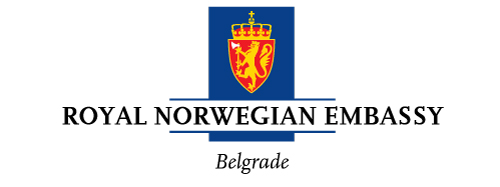 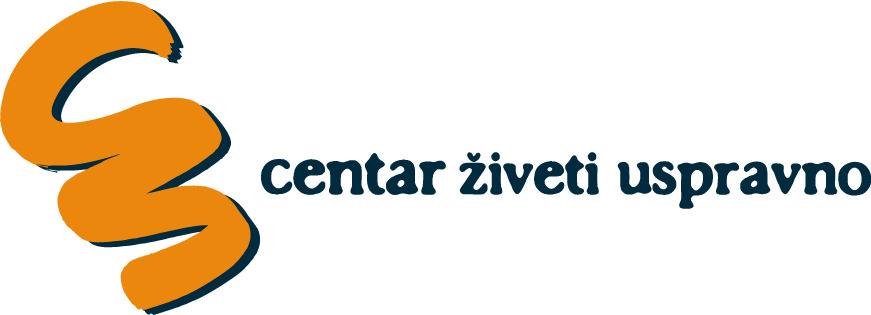 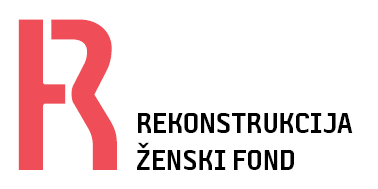 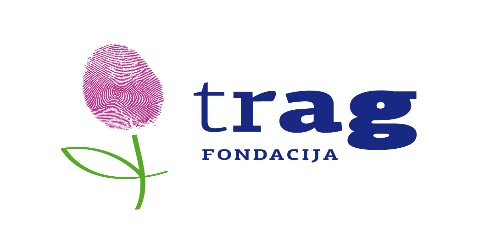 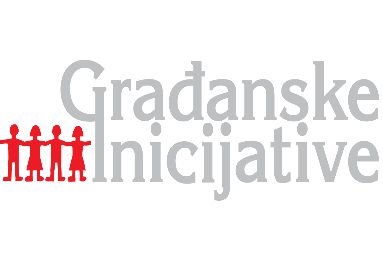 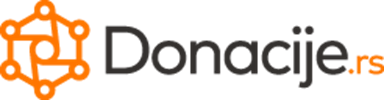 